О внесении изменений в постановление от 30.03.2016 № 896-п «Об утверждении муниципальной программы «Повышение безопасности дорожного движения в Соль-Илецком городском округе»В соответствии со стаями 179, 179.3  Бюджетного Кодекса Российской Федерации, Федеральным  законом  ением  от 26.01.2016г..2018г. от  06.10.2003  № 131-ФЗ «Об общих принципах организации местного самоуправления в Российской Федерации,  Уставом муниципального образования Соль-Илецкий городской округ,  постановлением администрации муниципального образования Соль-Илецкий городской округ от 26.01.2016 № 56-п «Об утверждении  порядка  разработки, реализации и оценки  эффективности муниципальных программ муниципального образования Соль-Илецкий городской округ», постановлением администрации муниципального образования Соль-Илецкий городской округ от 25.02.2016 № 411-п «Об утверждении перечня муниципальных программ муниципального образования Соль-Илецкий городской округ» (ред. от 26.09.2018) постановляю:1. Внести изменения в постановление администрации муниципального образования Соль-Илецкий городской округ от 30.03.2016 № 896-п «Об утверждении муниципальной программы «Повышение безопасности дорожного движения в Соль-Илецком городском округе»:1.1 Приложение № 1 к постановлению администрации муниципального образования Соль-Илецкий городской округ от 30.03.2016  № 896-п «Об утверждении муниципальной программы «Повышение безопасности дорожного движения в Соль-Илецком городском округе» изложить в новой редакции, согласно приложению к настоящему постановлению.2. Контроль за исполнением настоящего постановления оставляю за собой.3. Постановление вступает в силу после его официального опубликования (обнародования) и распространяет свои правоотношения до 31.12.2019.Глава муниципального образованияСоль-Илецкий городской округ                                                   А.А. КузьминВерно Ведущий специалист	организационного отдела                                                          Е.В. ТелушкинаРазослано: организационный отдел, прокуратура района, отдел по строительству, транспорту, ЖКХ, дорожному хозяйству, газификации и связи.Приложение № 1к постановлению администрации                               Соль-Илецкого городского округаот 23.12.2019 № 2665-п                     Паспорт муниципальной программы «Повышение безопасности дорожного движения в Соль-Илецком городском округе»Общая характеристика реализации программы         Проблема обеспечения безопасности дорожного движения является приоритетной в связи с несоответствием существующей дорожно-транспортной инфраструктуры потребностям общества в безопасном дорожном движении, недостаточной эффективностью функционирования системы обеспечения безопасности дорожного движения, крайне низкой дисциплиной участников дорожного движения на фоне высокого уровня смертности и травматизма людей вследствие дорожно-транспортных происшествий.        Аварийность на автомобильном транспорте наносит огромный материальный и моральный ущерб как обществу в целом, так и отдельным гражданам. Дорожно-транспортный травматизм приводит к исключению из сферы производства людей трудоспособного возраста. Гибнут и становятся инвалидами дети. Основными видами ДТП в Соль-Илецком городском округе являются столкновение транспортных средств, наезд на пешеходов и препятствия, опрокидывание транспортных средств. Более 80% всех ДТП связаны с пренебрежением и нарушением Правил дорожного движения водителями транспортных средств. Большинство происшествий на дорогах связаны с неправильным выбором скоростного режима, с нахождением водителя в состоянии опьянения, либо отсутствием прав на управление транспортным средством. Определяющее влияние на аварийность оказывают водители транспортных средств, принадлежащих физическим лицам. Наиболее многочисленной и самой уязвимой группой участников дорожного движения являются пешеходы.  Несоответствие уровня развития автомобильных дорог уровню автомобилизации и спросу на автомобильные перевозки приводит к существенному росту расходов, снижению скорости движения, продолжительным простоям транспортных средств, повышению уровня аварийности.  Снижение уровня риска ДТП и тяжести их последствий достигается в результате комплекса мер, включающего в себя: организацию дорожного движения (нанесение, восстановление горизонтальной дорожной разметки, установка и текущее содержание дорожных знаков, устройство ограждений перильного типа вблизи пешеходных переходов и перекрестков со светофорным регулированием, устройство и обслуживание искусственных дорожных неровностей, а также обустройство иными средствами организации дорожного движения), совершенствование и развитие системы подготовки водителей транспортных средств, внедрение системы контроля за соблюдением правил дорожного движения, создание безопасных условий движения и увеличение пропускной способности улично-дорожной сети (устройство тротуаров, а также поддержание в надлежащем состоянии УДС округа).2. Приоритеты муниципальной политики в сфере реализации муниципальной Программы           Основные понятия, без которых невозможно дальнейшее изучение вопроса муниципальной политики, связанной с обеспечением безопасности дорожного движения:        дорожное движение - это совокупность общественных отношений, возникающих в процессе перемещения людей и грузов с помощью транспортных средств или без таковых в пределах дорог;         безопасность дорожного движения - состояние данного процесса, отражающее степень защищенности его участников от дорожно-транспортных происшествий и их последствий. При этом дорожно-транспортное происшествие - это событие, возникшее в процессе движения по дороге транспортного средства и с его участием, при котором погибли или ранены люди, повреждены транспортные средства, сооружения, грузы либо причинен иной материальный ущерб. Приоритеты муниципальной политики в сфере реализации Программы на период до 2021 года сформированы с учетом целей и задач, поставленных в стратегических документах  областного и местного уровней.Приоритетными направлениями муниципальной политики Соль-Илецкого городского округа на данном этапе социально-экономического развития городского округа являются:       предотвращение дорожно-транспортных происшествий и снижение тяжести их последствий;         приоритет ответственности государства за обеспечение безопасности дорожного движения над ответственностью граждан, участвующих в дорожном движении;         соблюдение интересов граждан, общества и государства при обеспечении безопасности дорожного движения;        программно - целевой подход к деятельности по обеспечению безопасности дорожного движения.         Правовые основы обеспечения безопасности дорожного движения на территории Российской Федерации определяет Федеральный закон «О безопасности дорожного движения» от 10 декабря 1995 г. № 196-ФЗ (в ред. Федеральных законов от 02.03.1999 N 41-ФЗ, от 25.04.2002 N 41-ФЗ, от 10.01.2003 N 15-ФЗ, от 22.08.2004 N 122-ФЗ, от 18.12.2006 N 232-ФЗ, от 08.11.2007 N 257-ФЗ, от 01.12.2007 N 309-ФЗ, от 30.12.2008 N 313-ФЗ, от 25.11.2009 N 267-ФЗ, от 23.07.2010 N 169-ФЗ, от 27.07.2010 N 227-ФЗ, от 21.04.2011 N 69-ФЗ, от 01.07.2011 N 170-ФЗ, от 11.07.2011 N 192-ФЗ, от 18.07.2011 N 242-ФЗ, от 19.07.2011 N 248-ФЗ, от 14.06.2012 N 78-ФЗ, от 28.07.2012 N 131-ФЗ, от 26.04.2013 N 65-ФЗ, от 07.05.2013 N 92-ФЗ (ред. 02.07.2013), от 02.07.2013 N 185-ФЗ, от 23.07.2013 N 196-ФЗ, от 25.11.2013 N 317-ФЗ, от 28.12.2013 N 437-ФЗ, от 14.10.2014 N 307-ФЗ, от 08.06.2015 N 143-ФЗ, от 13.07.2015 N 233-ФЗ, от 28.11.2015 N 340-ФЗ, от 28.11.2015 N 357-ФЗ, от 05.04.2016 N 104-ФЗ, от 01.05.2016 N 126-ФЗ, от 03.07.2016 N 259-ФЗ, от 03.07.2016 N 296-ФЗ, от 26.07.2017 N 204-ФЗ). Задачами указанного Федерального закона являются: охрана жизни, здоровья и имущества граждан, защита их прав и законных интересов, а также защита интересов общества и государства путем предупреждения дорожно-транспортных происшествий, снижения тяжести их последствий.3. Перечень показателей (индикаторов) муниципальной Программы Основной целью Программы является:       повышение безопасности дорожного движения на автомобильных дорогах местного значения.Для достижения данной цели в Программе предусматривается решение следующей задачи:        предотвращение дорожно-транспортных происшествий (далее - ДТП) и случаев причинения вреда здоровью граждан.Мероприятия Программы представляют собой комплекс взаимосвязанных мер, направленных на решение наиболее важных текущих и перспективных задач дорожной отрасли и транспортного комплекса Соль-Илецкого городского округа.Показатели (индикаторы) достижения цели и решения задачи Программы отражены в приложении  № 1 к Программе.4. Характеристика основных мероприятий ПрограммыДля достижения поставленной цели и установленной задачи в рамках Программы предусматривается реализация следующих мероприятий:Основное мероприятие 1. Повышение безопасности дорожного движения в Соль-Илецком городском округе.Основное мероприятие 2. Осуществление управленческих функций по исполнению полномочий органов местного самоуправления по решению вопросов местного значения (переданных государственных полномочий).Своевременное и комплексное исполнение мероприятий Программы обеспечит создание условий для повышения безопасности дорожного движения на территории Соль-Илецкого городского округа.Деятельность МКУ «УГХ Соль-Илецкого городского округа» по достижению поставленной цели и исполнения тактической задачи осуществляется с учетом уставной деятельности Управления в рамках исполнения муниципальной программы «Повышение безопасности дорожного движения в Соль-Илецком городском округе».Программа реализуется в период с 2016 года по 2021 год, что позволит решить поставленную цель и задачу в сфере безопасности дорожного движения. Этапы реализации Программы не выделяются.                     Параметры реализации Программы в 2019 - 2021 годах будут уточнены на основе промежуточных итогов реализации Программы в 2018 году.Перечень основных мероприятий Программы представлен в приложении № 2 к Программе.5. Ресурсное обеспечение ПрограммыРесурсное обеспечение реализации Программы представлено в приложении  № 3 к Программе.Приложение 1 к муниципальной программе «Повышение безопасностидорожного движения в Соль-Илецкомгородском округе» Сведения о показателях (индикаторах) муниципальной Программы и их значениях*Показатель не применяется с 2019 года ввиду пересмотра показателейПриложение 2  к муниципальнойпрограмме «Повышение безопасностидорожного движения в Соль-Илецкомгородском округе»Перечень основных мероприятий Программы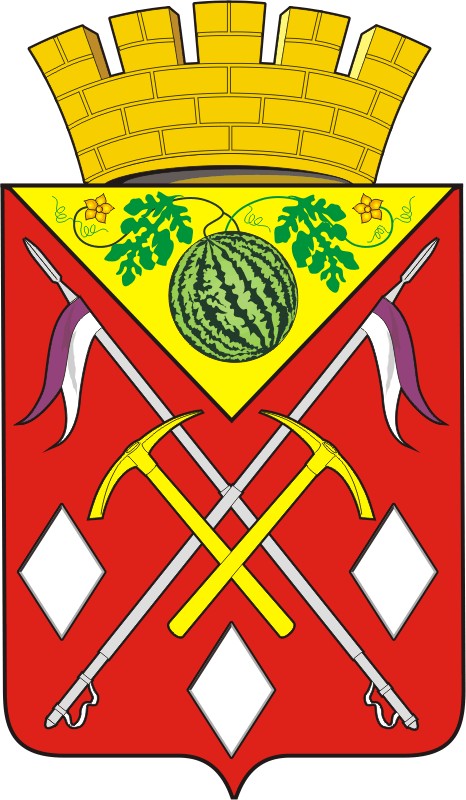 АДМИНИСТРАЦИЯМУНИЦИПАЛЬНОГО ОБРАЗОВАНИЯСОЛЬ-ИЛЕЦКИЙ ГОРОДСКОЙ ОКРУГОРЕНБУРГСКОЙ ОБЛАСТИПОСТАНОВЛЕНИЕ23.12.2019  № 2665-пОтветственный исполнитель Программы-Отдел по строительству, транспорту, ЖКХ, дорожному хозяйству, газификации и связи администрации Соль-Илецкого городского округаСоисполнители Программы-отсутствуютУчастники Программы-Администрация муниципального образования Соль-Илецкий городской округ Цель программы-повышение безопасности дорожного движения на автомобильных дорогах местного значенияЗадачи программы-предотвращение дорожно-транспортных происшествий (далее - ДТП) и случаев причинения вреда здоровью гражданПоказатели (индикаторы) программы-показатель аварийности, (общее число ДТП, погибших и раненных в них участников дорожного движения за год);площадь нанесенной (восстановленной) дорожной разметки;количество эксплуатируемых светофорных объектов, в т.ч. реконструированных;количество установленных (замененных) дорожных знаков;количество финансируемых учреждений, исполняющих полномочия органов местного самоуправления по решению вопросов местного значения, связанных с содержанием (эксплуатацией) имущества, находящегося в муниципальной собственностиСрок и этапы реализации программы-2016 - 2021 годы. Этапы реализации Программы не выделяютсяОбъемы бюджетных ассигнований программы-общий объем финансирования Программы 36 689,736 тыс. рублей;в том числе по годам реализации:2016 год – 1600,000 тыс. рублей;2017 год – 2561,336 тыс. рублей;2018 год – 1794,000 тыс. рублей;2019 год – 30734,400 тыс. рублей;2020 год – 0,000 тыс. рублей;2021 год – 0,000 тыс. рублей.Ожидаемые результаты реализации программы-Снижение количества ДТП; снижение случаев травматизма в результате ДТП, в т. ч. со смертельным исходомN п/пНаименование  показателя (индикатора)Единица измеренияЗначение показателей по годамЗначение показателей по годамЗначение показателей по годамЗначение показателей по годамЗначение показателей по годамЗначение показателей по годамЗначение показателей по годамN п/пНаименование  показателя (индикатора)Единица измерения2015201620172018201920202021Муниципальная программа "Повышение безопасности дорожного движения Соль-Илецкого городского округа"Муниципальная программа "Повышение безопасности дорожного движения Соль-Илецкого городского округа"Муниципальная программа "Повышение безопасности дорожного движения Соль-Илецкого городского округа"Муниципальная программа "Повышение безопасности дорожного движения Соль-Илецкого городского округа"Муниципальная программа "Повышение безопасности дорожного движения Соль-Илецкого городского округа"Муниципальная программа "Повышение безопасности дорожного движения Соль-Илецкого городского округа"Муниципальная программа "Повышение безопасности дорожного движения Соль-Илецкого городского округа"Муниципальная программа "Повышение безопасности дорожного движения Соль-Илецкого городского округа"Муниципальная программа "Повышение безопасности дорожного движения Соль-Илецкого городского округа"Муниципальная программа "Повышение безопасности дорожного движения Соль-Илецкого городского округа"1.Показатель аварийности*кол-во ДТП807774702.Площадь нанесенной (восстановленной) дорожной разметким2----4019,12--3.Количество эксплуатируемых светофорных объектов, в т.ч. реконструированныхшт.----13--4.Количество установленных (замененных) дорожных знаковшт.----90--5.Количество финансируемых учреждений, исполняющих полномочия органов местного самоуправления по решению вопросов местного значения, связанных с содержанием (эксплуатацией) имущества, находящегося в государственной (муниципальной) собственностиед.----1--N п/пНомер и наименование основного мероприятияОтветственный исполнительСрокСрокОжидаемый конечный результат (краткое описание)Последствия не реализации основного мероприятияСвязь с показателями (индикаторами) муниципальной программы (подпрограммы)N п/пНомер и наименование основного мероприятияОтветственный исполнительначала реализацииокончания реализацииОжидаемый конечный результат (краткое описание)Последствия не реализации основного мероприятияСвязь с показателями (индикаторами) муниципальной программы (подпрограммы)Муниципальная программа  «Повышение безопасности дорожного движения Соль-Илецкого городского округа»Муниципальная программа  «Повышение безопасности дорожного движения Соль-Илецкого городского округа»Муниципальная программа  «Повышение безопасности дорожного движения Соль-Илецкого городского округа»Муниципальная программа  «Повышение безопасности дорожного движения Соль-Илецкого городского округа»Муниципальная программа  «Повышение безопасности дорожного движения Соль-Илецкого городского округа»Муниципальная программа  «Повышение безопасности дорожного движения Соль-Илецкого городского округа»Муниципальная программа  «Повышение безопасности дорожного движения Соль-Илецкого городского округа»Муниципальная программа  «Повышение безопасности дорожного движения Соль-Илецкого городского округа»11. Повышение безопасности дорожного движения в Соль-Илецком городском округеотдел по строительству, транспорту, ЖКХ, дорожному хозяйству, газификации и связи администрации Соль-Илецкого городского округа2016 год2021 годСокращение (предупреждение) дорожно-транспортных происшествийУвеличение роста ДТП и случаев дорожно-транспортного травматизма Площадь нанесенной (восстановленной) дорожной разметки;Количество эксплуатируемых светофорных объектов, в т.ч. реконструированных;Количество установленных (замененных) дорожных знаков22. Осуществление управленческих функций по исполнению полномочий органов местного самоуправления по решению вопросов местного значения (переданных государственных полномочий)отдел по строительству, транспорту, ЖКХ, дорожному хозяйству, газификации и связи администрации Соль-Илецкого городского округа2019 год2021 годСокращение (предупреждение) дорожно-транспортных происшествийНе исполнение мероприятий по повышению безопасности дорожного движенияКоличество финансируемых учреждений, исполняющих полномочия органов местного самоуправления по решению вопросов местного значения, связанных с содержанием (эксплуатацией) имущества, находящегося в государственной (муниципальной) собственностиПриложение № 3Приложение № 3к муниципальной программек муниципальной программек муниципальной программе"Повышение безопасности дорожного движения в"Повышение безопасности дорожного движения в"Повышение безопасности дорожного движения в"Повышение безопасности дорожного движения в"Повышение безопасности дорожного движения вСоль-Илецком городском округе"Соль-Илецком городском округе"Соль-Илецком городском округе"Ресурсное обеспечение реализации муниципальной программыРесурсное обеспечение реализации муниципальной программыРесурсное обеспечение реализации муниципальной программыРесурсное обеспечение реализации муниципальной программыРесурсное обеспечение реализации муниципальной программыРесурсное обеспечение реализации муниципальной программыРесурсное обеспечение реализации муниципальной программыРесурсное обеспечение реализации муниципальной программыРесурсное обеспечение реализации муниципальной программыРесурсное обеспечение реализации муниципальной программыРесурсное обеспечение реализации муниципальной программыРесурсное обеспечение реализации муниципальной программыРесурсное обеспечение реализации муниципальной программы№ СтатусНаименование муниципальной программы, основного мероприятияГлавный распорядитель бюджетных средств (ГРБС)  Источники финансирования,                                                            наименование мероприятияОбъемы финансирования (тыс. рублей в ценах соответствующих годов)Объемы финансирования (тыс. рублей в ценах соответствующих годов)Объемы финансирования (тыс. рублей в ценах соответствующих годов)Объемы финансирования (тыс. рублей в ценах соответствующих годов)Объемы финансирования (тыс. рублей в ценах соответствующих годов)Объемы финансирования (тыс. рублей в ценах соответствующих годов)Объемы финансирования (тыс. рублей в ценах соответствующих годов)Ожидаемые результаты в 2021 году№ СтатусНаименование муниципальной программы, основного мероприятияГлавный распорядитель бюджетных средств (ГРБС)  Источники финансирования,                                                            наименование мероприятияВсего за                        2016-2021в том числе по годамв том числе по годамв том числе по годамв том числе по годамв том числе по годамв том числе по годамОжидаемые результаты в 2021 году№ СтатусНаименование муниципальной программы, основного мероприятияГлавный распорядитель бюджетных средств (ГРБС)  Источники финансирования,                                                            наименование мероприятияВсего за                        2016-2021201620172018201920202021Ожидаемые результаты в 2021 году123456789101112131Муниципальная программаПовышение безопасности дорожного движения Соль-Илецкого городского округа"администрация муниципального образования Соль-Илецкий городской округВсего по программе, в том числе:36689,7361600,0002561,3361794,00030734,4000,0000,000Сокращение (предупреждение) дорожно-транспортных происшествий1Муниципальная программаПовышение безопасности дорожного движения Соль-Илецкого городского округа"администрация муниципального образования Соль-Илецкий городской округобластной бюджет0,0000,0000,0000,0000,0000,0000,000Сокращение (предупреждение) дорожно-транспортных происшествий1Муниципальная программаПовышение безопасности дорожного движения Соль-Илецкого городского округа"администрация муниципального образования Соль-Илецкий городской округбюджет городского округа36689,7361600,0002561,3361794,00030734,4000,0000,000Сокращение (предупреждение) дорожно-транспортных происшествийОсновное мероприятие: 1. Повышение безопасности дорожного движения в Соль-Илецком городском округеОсновное мероприятие: 1. Повышение безопасности дорожного движения в Соль-Илецком городском округеОсновное мероприятие: 1. Повышение безопасности дорожного движения в Соль-Илецком городском округеОсновное мероприятие: 1. Повышение безопасности дорожного движения в Соль-Илецком городском округеОсновное мероприятие: 1. Повышение безопасности дорожного движения в Соль-Илецком городском округеОсновное мероприятие: 1. Повышение безопасности дорожного движения в Соль-Илецком городском округеОсновное мероприятие: 1. Повышение безопасности дорожного движения в Соль-Илецком городском округеОсновное мероприятие: 1. Повышение безопасности дорожного движения в Соль-Илецком городском округеОсновное мероприятие: 1. Повышение безопасности дорожного движения в Соль-Илецком городском округеОсновное мероприятие: 1. Повышение безопасности дорожного движения в Соль-Илецком городском округеОсновное мероприятие: 1. Повышение безопасности дорожного движения в Соль-Илецком городском округеОсновное мероприятие: 1. Повышение безопасности дорожного движения в Соль-Илецком городском округеОсновное мероприятие: 1. Повышение безопасности дорожного движения в Соль-Илецком городском округе2Мероприятие 1.1.Повышение безопасности дорожного движения в Соль-Илецком городском округеадминистрация муниципального образования Соль-Илецкий городской округПроведение государственной экспертизы, подготовка проектно-сметной документации и т.д. (в области обустройства автомобильных дорог)9,5000,0004,0005,5000,0000,0000,000подготовка проектно-сметной докумен-тации2Мероприятие 1.1.Повышение безопасности дорожного движения в Соль-Илецком городском округеадминистрация муниципального образования Соль-Илецкий городской округв том числе:подготовка проектно-сметной докумен-тации2Мероприятие 1.1.Повышение безопасности дорожного движения в Соль-Илецком городском округеадминистрация муниципального образования Соль-Илецкий городской округобластной бюджет0,0000,0000,0000,0000,0000,0000,000подготовка проектно-сметной докумен-тации2Мероприятие 1.1.Повышение безопасности дорожного движения в Соль-Илецком городском округеадминистрация муниципального образования Соль-Илецкий городской округбюджет городского округа9,5000,0004,0005,5000,0000,0000,000подготовка проектно-сметной докумен-тации3Мероприятие 1.2.Повышение безопасности дорожного движения в Соль-Илецком городском округеадминистрация муниципального образования Соль-Илецкий городской округНанесение (восстановление) дорожной разметки2386,622502,915380,600625,000878,1070,0000,000Нанесение дорожной разметки3Мероприятие 1.2.Повышение безопасности дорожного движения в Соль-Илецком городском округеадминистрация муниципального образования Соль-Илецкий городской округв том числе:Нанесение дорожной разметки3Мероприятие 1.2.Повышение безопасности дорожного движения в Соль-Илецком городском округеадминистрация муниципального образования Соль-Илецкий городской округобластной бюджет0,0000,0000,0000,0000,0000,0000,000Нанесение дорожной разметки3Мероприятие 1.2.Повышение безопасности дорожного движения в Соль-Илецком городском округеадминистрация муниципального образования Соль-Илецкий городской округбюджет городского округа2386,622502,915380,600625,000878,1070,0000,000Нанесение дорожной разметки4Мероприятие 1.3.Повышение безопасности дорожного движения в Соль-Илецком городском округеадминистрация муниципального образования Соль-Илецкий городской округРемонт аварийных улиц г. Соль-Илецк0,0000,0000,0000,0000,0000,0000,000ремонт улиц4Мероприятие 1.3.Повышение безопасности дорожного движения в Соль-Илецком городском округеадминистрация муниципального образования Соль-Илецкий городской округв том числе:ремонт улиц4Мероприятие 1.3.Повышение безопасности дорожного движения в Соль-Илецком городском округеадминистрация муниципального образования Соль-Илецкий городской округобластной бюджет0,0000,0000,0000,0000,0000,0000,000ремонт улиц4Мероприятие 1.3.Повышение безопасности дорожного движения в Соль-Илецком городском округеадминистрация муниципального образования Соль-Илецкий городской округбюджет городского округа0,0000,0000,0000,0000,0000,0000,000ремонт улиц5Мероприятие 1.4.Повышение безопасности дорожного движения в Соль-Илецком городском округеадминистрация муниципального образования Соль-Илецкий городской округУстановка и ремонт искусственных дорожных неровностей ( монолитной конструкции из а/б)539,513199,200313,83626,4770,0000,0000,000установка и ремонт искусственных дорожных неровностей5Мероприятие 1.4.Повышение безопасности дорожного движения в Соль-Илецком городском округеадминистрация муниципального образования Соль-Илецкий городской округв том числе:установка и ремонт искусственных дорожных неровностей5Мероприятие 1.4.Повышение безопасности дорожного движения в Соль-Илецком городском округеадминистрация муниципального образования Соль-Илецкий городской округфедеральный бюджетустановка и ремонт искусственных дорожных неровностей5Мероприятие 1.4.Повышение безопасности дорожного движения в Соль-Илецком городском округеадминистрация муниципального образования Соль-Илецкий городской округобластной бюджет0,0000,0000,0000,0000,0000,0000,000установка и ремонт искусственных дорожных неровностей5Мероприятие 1.4.Повышение безопасности дорожного движения в Соль-Илецком городском округеадминистрация муниципального образования Соль-Илецкий городской округбюджет городского округа539,513199,200313,83626,4770,0000,0000,000установка и ремонт искусственных дорожных неровностей6Мероприятие 1.5.Повышение безопасности дорожного движения в Соль-Илецком городском округеадминистрация муниципального образования Соль-Илецкий городской округУстановка, содержание и ремонт светофорного оборудования2630,393370,000552,700524,9151182,7780,0000,000содержание и ремонт светофор-ного оборудова-ния6Мероприятие 1.5.Повышение безопасности дорожного движения в Соль-Илецком городском округеадминистрация муниципального образования Соль-Илецкий городской округв том числе:содержание и ремонт светофор-ного оборудова-ния6Мероприятие 1.5.Повышение безопасности дорожного движения в Соль-Илецком городском округеадминистрация муниципального образования Соль-Илецкий городской округобластной бюджет0,0000,0000,0000,0000,0000,0000,000содержание и ремонт светофор-ного оборудова-ния6Мероприятие 1.5.Повышение безопасности дорожного движения в Соль-Илецком городском округеадминистрация муниципального образования Соль-Илецкий городской округбюджет городского округа2630,393370,000552,700524,9151182,7780,0000,000содержание и ремонт светофор-ного оборудова-ния7Мероприятие 1.6.Повышение безопасности дорожного движения в Соль-Илецком городском округеадминистрация муниципального образования Соль-Илецкий городской округПоставка и установка автобусных павильонов, обустройство остановочных пунктов, т. ч. заездными карманами273,56063,460210,1000,0000,0000,0000,000установка и восстановление автобусных павильонов7Мероприятие 1.6.Повышение безопасности дорожного движения в Соль-Илецком городском округеадминистрация муниципального образования Соль-Илецкий городской округвсего в том числе:установка и восстановление автобусных павильонов7Мероприятие 1.6.Повышение безопасности дорожного движения в Соль-Илецком городском округеадминистрация муниципального образования Соль-Илецкий городской округфедеральный бюджетустановка и восстановление автобусных павильонов7Мероприятие 1.6.Повышение безопасности дорожного движения в Соль-Илецком городском округеадминистрация муниципального образования Соль-Илецкий городской округобластной бюджет0,0000,0000,0000,0000,0000,0000,000установка и восстановление автобусных павильонов7Мероприятие 1.6.Повышение безопасности дорожного движения в Соль-Илецком городском округеадминистрация муниципального образования Соль-Илецкий городской округбюджет городского округа273,56063,460210,1000,0000,0000,0000,000установка и восстановление автобусных павильонов8Мероприятие 1.7.Повышение безопасности дорожного движения в Соль-Илецком городском округеадминистрация муниципального образования Соль-Илецкий городской округЗамена, установка и содержание дорожных знаков3800,852464,4251100,100553,2121683,1150,0000,000замена и установка дорожных знаков8Мероприятие 1.7.Повышение безопасности дорожного движения в Соль-Илецком городском округеадминистрация муниципального образования Соль-Илецкий городской округв том числе:замена и установка дорожных знаков8Мероприятие 1.7.Повышение безопасности дорожного движения в Соль-Илецком городском округеадминистрация муниципального образования Соль-Илецкий городской округобластной бюджет0,0000,0000,0000,0000,0000,0000,000замена и установка дорожных знаков8Мероприятие 1.7.Повышение безопасности дорожного движения в Соль-Илецком городском округеадминистрация муниципального образования Соль-Илецкий городской округбюджет городского округа3800,852464,4251100,100553,2121683,1150,0000,000замена и установка дорожных знаков9Мероприятие 1.8.  Повышение безопасности дорожного движения в Соль-Илецком городском округеадминистрация муниципального образования Соль-Илецкий городской округУстановка аншлагов на остановочных павильонах0,0000,0000,0000,0000,0000,0000,000установка аншлагов на остано-вочных павильонах9Мероприятие 1.8.  Повышение безопасности дорожного движения в Соль-Илецком городском округеадминистрация муниципального образования Соль-Илецкий городской округфедеральный бюджетустановка аншлагов на остано-вочных павильонах9Мероприятие 1.8.  Повышение безопасности дорожного движения в Соль-Илецком городском округеадминистрация муниципального образования Соль-Илецкий городской округобластной бюджет0,0000,0000,0000,0000,0000,0000,000установка аншлагов на остано-вочных павильонах9Мероприятие 1.8.  Повышение безопасности дорожного движения в Соль-Илецком городском округеадминистрация муниципального образования Соль-Илецкий городской округбюджет городского округа0,0000,0000,0000,0000,0000,0000,000установка аншлагов на остано-вочных павильонах10Мероприятие 1.9.Повышение безопасности дорожного движения в Соль-Илецком городском округеадминистрация муниципального образования Соль-Илецкий городской округУстановка информационных знаков (знаков индивидуального проектирования)0,0000,0000,0000,0000,0000,0000,000установка инфор-мационных знаков10Мероприятие 1.9.Повышение безопасности дорожного движения в Соль-Илецком городском округеадминистрация муниципального образования Соль-Илецкий городской округв том числе:установка инфор-мационных знаков10Мероприятие 1.9.Повышение безопасности дорожного движения в Соль-Илецком городском округеадминистрация муниципального образования Соль-Илецкий городской округобластной бюджет0,0000,0000,0000,0000,0000,0000,000установка инфор-мационных знаков10Мероприятие 1.9.Повышение безопасности дорожного движения в Соль-Илецком городском округеадминистрация муниципального образования Соль-Илецкий городской округбюджет городского округа0,0000,0000,0000,0000,0000,0000,000установка инфор-мационных знаков11Мероприятие 1.10.Повышение безопасности дорожного движения в Соль-Илецком городском округеадминистрация муниципального образования Соль-Илецкий городской округУстановка ограждений перильного типа вблизи пешеходных переходов58,8960,0000,00058,8960,0000,0000,000Установка ограждений перильного типа вблизи пешеходных переходов11Мероприятие 1.10.Повышение безопасности дорожного движения в Соль-Илецком городском округеадминистрация муниципального образования Соль-Илецкий городской округв том числе:Установка ограждений перильного типа вблизи пешеходных переходов11Мероприятие 1.10.Повышение безопасности дорожного движения в Соль-Илецком городском округеадминистрация муниципального образования Соль-Илецкий городской округобластной бюджет0,0000,0000,0000,0000,0000,0000,000Установка ограждений перильного типа вблизи пешеходных переходов11Мероприятие 1.10.Повышение безопасности дорожного движения в Соль-Илецком городском округеадминистрация муниципального образования Соль-Илецкий городской округбюджет городского округа58,8960,0000,00058,8960,0000,0000,000Установка ограждений перильного типа вблизи пешеходных переходов12Мероприятие 1.11.Повышение безопасности дорожного движения в Соль-Илецком городском округеадминистрация муниципального образования Соль-Илецкий городской округРазработка копмлексных схем организации дорожного движения (КСОДД) Соль-Илецкого городского округа500,0000,0000,0000,000500,0000,0000,000увеличение пропускной способности автомобильных дорог, за счет комплексных решений12Мероприятие 1.11.Повышение безопасности дорожного движения в Соль-Илецком городском округеадминистрация муниципального образования Соль-Илецкий городской округв том числе:увеличение пропускной способности автомобильных дорог, за счет комплексных решений12Мероприятие 1.11.Повышение безопасности дорожного движения в Соль-Илецком городском округеадминистрация муниципального образования Соль-Илецкий городской округфедеральный бюджетувеличение пропускной способности автомобильных дорог, за счет комплексных решений12Мероприятие 1.11.Повышение безопасности дорожного движения в Соль-Илецком городском округеадминистрация муниципального образования Соль-Илецкий городской округобластной бюджет0,0000,0000,0000,0000,0000,0000,000увеличение пропускной способности автомобильных дорог, за счет комплексных решений12Мероприятие 1.11.Повышение безопасности дорожного движения в Соль-Илецком городском округеадминистрация муниципального образования Соль-Илецкий городской округбюджет городского округа500,0000,0000,0000,000500,0000,0000,000увеличение пропускной способности автомобильных дорог, за счет комплексных решений13Мероприятие 1.12.Повышение безопасности дорожного движения в Соль-Илецком городском округеадминистрация муниципального образования Соль-Илецкий городской округМодернизация нерегулируемых пешеходных переходов, в том числе прилегающих непосредственно к дошкольным образовательным организациям, общеобразовательным организациям и организациям дополнительного образования, средствами  освещения, искусственными дорожными неровностями, светофорами Т.7, системами светового оповещения, дорожными знаками с внутренним освещением и светодиодной индикацией, Г-образными опорами, дорожной разметкой, в том числе с применением штучных форм и цветных дорожных покрытий, световозвращателями и индикаторами, а также устройствами дополнительного освещения и другими элементами повышения безопасности дорожного движения0,0000,0000,0000,0000,0000,0000,000обустройство пешеходных переходов средствами  освещения, искусственными дорожными неровностями, светофорами Т.7, системами светового оповещения, дорожными знаками с внутренним освещением и светодиодной индикацией, Г-образными опорами, дорожной разметкой, в том числе с применением штучных форм и цветных дорожных покрытий, световозвращателями и индикаторами, а также устройствами дополнительного освещения и другими элементами повышения безопасности дорожного движения13Мероприятие 1.12.Повышение безопасности дорожного движения в Соль-Илецком городском округеадминистрация муниципального образования Соль-Илецкий городской округв том числе:обустройство пешеходных переходов средствами  освещения, искусственными дорожными неровностями, светофорами Т.7, системами светового оповещения, дорожными знаками с внутренним освещением и светодиодной индикацией, Г-образными опорами, дорожной разметкой, в том числе с применением штучных форм и цветных дорожных покрытий, световозвращателями и индикаторами, а также устройствами дополнительного освещения и другими элементами повышения безопасности дорожного движения13Мероприятие 1.12.Повышение безопасности дорожного движения в Соль-Илецком городском округеадминистрация муниципального образования Соль-Илецкий городской округобластной бюджет0,0000,0000,0000,0000,0000,0000,000обустройство пешеходных переходов средствами  освещения, искусственными дорожными неровностями, светофорами Т.7, системами светового оповещения, дорожными знаками с внутренним освещением и светодиодной индикацией, Г-образными опорами, дорожной разметкой, в том числе с применением штучных форм и цветных дорожных покрытий, световозвращателями и индикаторами, а также устройствами дополнительного освещения и другими элементами повышения безопасности дорожного движения13Мероприятие 1.12.Повышение безопасности дорожного движения в Соль-Илецком городском округеадминистрация муниципального образования Соль-Илецкий городской округбюджет городского округа0,0000,0000,0000,0000,0000,0000,000обустройство пешеходных переходов средствами  освещения, искусственными дорожными неровностями, светофорами Т.7, системами светового оповещения, дорожными знаками с внутренним освещением и светодиодной индикацией, Г-образными опорами, дорожной разметкой, в том числе с применением штучных форм и цветных дорожных покрытий, световозвращателями и индикаторами, а также устройствами дополнительного освещения и другими элементами повышения безопасности дорожного движения14Мероприятие 1.13.Повышение безопасности дорожного движения в Соль-Илецком городском округеадминистрация муниципального образования Соль-Илецкий городской округУстройство, содержание и текущий ремонт осветительных электроустановок (уличного освещения)1060,0000,0000,0000,0001060,0000,0000,000Бесперебойное функционирование объектов уличного освещения14Мероприятие 1.13.Повышение безопасности дорожного движения в Соль-Илецком городском округеадминистрация муниципального образования Соль-Илецкий городской округв том числе:Бесперебойное функционирование объектов уличного освещения14Мероприятие 1.13.Повышение безопасности дорожного движения в Соль-Илецком городском округеадминистрация муниципального образования Соль-Илецкий городской округобластной бюджет0,0000,0000,0000,0000,0000,0000,000Бесперебойное функционирование объектов уличного освещения14Мероприятие 1.13.Повышение безопасности дорожного движения в Соль-Илецком городском округеадминистрация муниципального образования Соль-Илецкий городской округбюджет городского округа1060,0000,0000,0000,0001060,0000,0000,000Бесперебойное функционирование объектов уличного освещения15Мероприятие 1.14.Повышение безопасности дорожного движения в Соль-Илецком городском округеадминистрация муниципального образования Соль-Илецкий городской округУличное освещение13000,0000,0000,0000,00013000,0000,0000,000Экономия электрической энергии, повышения качества и надежности электроснабжения15Мероприятие 1.14.Повышение безопасности дорожного движения в Соль-Илецком городском округеадминистрация муниципального образования Соль-Илецкий городской округв том числе:Экономия электрической энергии, повышения качества и надежности электроснабжения15Мероприятие 1.14.Повышение безопасности дорожного движения в Соль-Илецком городском округеадминистрация муниципального образования Соль-Илецкий городской округобластной бюджет0,0000,0000,0000,0000,0000,0000,000Экономия электрической энергии, повышения качества и надежности электроснабжения15Мероприятие 1.14.Повышение безопасности дорожного движения в Соль-Илецком городском округеадминистрация муниципального образования Соль-Илецкий городской округбюджет городского округа13000,0000,0000,0000,00013000,0000,0000,000Экономия электрической энергии, повышения качества и надежности электроснабжения16Итого по мероприятию: 1, в том числе:48518,6721600,0002561,3361794,00018304,0000,0000,00016областной бюджет24259,3360,0000,0000,0000,0000,0000,00016бюджет городского округа24259,3361600,0002561,3361794,00018304,0000,0000,000Основное мероприятие: 2. Осуществление управленческих функций по исполнению полномочий органов местного самоуправления по решению вопросов местного значения (переданных государственных полномочий)Основное мероприятие: 2. Осуществление управленческих функций по исполнению полномочий органов местного самоуправления по решению вопросов местного значения (переданных государственных полномочий)Основное мероприятие: 2. Осуществление управленческих функций по исполнению полномочий органов местного самоуправления по решению вопросов местного значения (переданных государственных полномочий)Основное мероприятие: 2. Осуществление управленческих функций по исполнению полномочий органов местного самоуправления по решению вопросов местного значения (переданных государственных полномочий)Основное мероприятие: 2. Осуществление управленческих функций по исполнению полномочий органов местного самоуправления по решению вопросов местного значения (переданных государственных полномочий)Основное мероприятие: 2. Осуществление управленческих функций по исполнению полномочий органов местного самоуправления по решению вопросов местного значения (переданных государственных полномочий)Основное мероприятие: 2. Осуществление управленческих функций по исполнению полномочий органов местного самоуправления по решению вопросов местного значения (переданных государственных полномочий)Основное мероприятие: 2. Осуществление управленческих функций по исполнению полномочий органов местного самоуправления по решению вопросов местного значения (переданных государственных полномочий)Основное мероприятие: 2. Осуществление управленческих функций по исполнению полномочий органов местного самоуправления по решению вопросов местного значения (переданных государственных полномочий)Основное мероприятие: 2. Осуществление управленческих функций по исполнению полномочий органов местного самоуправления по решению вопросов местного значения (переданных государственных полномочий)Основное мероприятие: 2. Осуществление управленческих функций по исполнению полномочий органов местного самоуправления по решению вопросов местного значения (переданных государственных полномочий)Основное мероприятие: 2. Осуществление управленческих функций по исполнению полномочий органов местного самоуправления по решению вопросов местного значения (переданных государственных полномочий)17Мероприятие 2.1.Осуществление управленческих функций по исполнению полномочий органов местного самоуправления по решению вопросов местного значения (переданных государственных полномочий)администрация муниципального образования Соль-Илецкий городской округОбеспечение деятельности Муниципального казенного учреждения "Управление городского хозяйства Соль-Илецкого городского округа"12430,4000,0000,0000,00012430,4000,0000,000Содержание (эксплуатация) имущества, находящегося в государственной (муниципальной) собственности17Мероприятие 2.1.Осуществление управленческих функций по исполнению полномочий органов местного самоуправления по решению вопросов местного значения (переданных государственных полномочий)администрация муниципального образования Соль-Илецкий городской округбюджет городского округа12430,40012430,4000,0000,000Содержание (эксплуатация) имущества, находящегося в государственной (муниципальной) собственности18Мероприятие 2.2.Осуществление управленческих функций по исполнению полномочий органов местного самоуправления по решению вопросов местного значения (переданных государственных полномочий)администрация муниципального образования Соль-Илецкий городской округВыполнение государственных полномочий по созданию и организации деятельности административных комиссий0,0000,0000,0000,0000,0000,0000,00018Мероприятие 2.2.Осуществление управленческих функций по исполнению полномочий органов местного самоуправления по решению вопросов местного значения (переданных государственных полномочий)администрация муниципального образования Соль-Илецкий городской округВыполнение государственных полномочий по созданию и организации деятельности административных комиссий0,0000,0000,0000,0000,0000,0000,00018Мероприятие 2.2.Осуществление управленческих функций по исполнению полномочий органов местного самоуправления по решению вопросов местного значения (переданных государственных полномочий)администрация муниципального образования Соль-Илецкий городской округбюджет городского округа0,0000,0000,0000,0000,0000,0000,00019Итого по программе,  в том числе:36689,7361600,0002561,3361794,00030734,4000,0000,00019областной бюджет0,0000,0000,0000,0000,0000,0000,00019бюджет городского округа36689,7361600,0002561,3361794,00030734,4000,0000,000